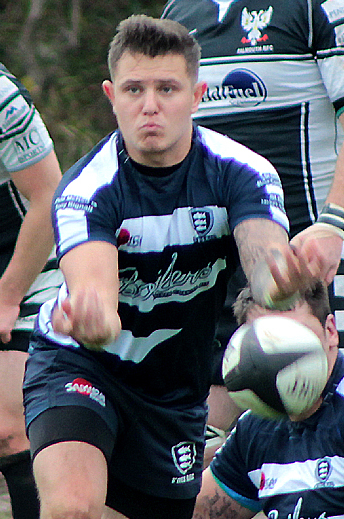 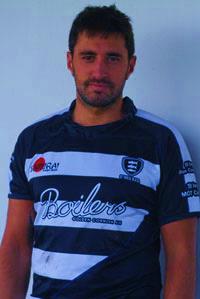 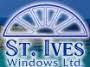 Form Guide (based on percentage over last five matches) Plymouth Argaum              W(a) W(h)  L(a)  W(h) W(a) L(h)  L(h)St Ives (SW)WWWWWWWW100%St Ives                                W(a) W(h) W(a) W(h) L(a) W(h)  W(a) CreditonLDDWLDWL22.5%Tribute Cornwall & Devon RFU League Table   Tribute Cornwall & Devon RFU League Table   Tribute Cornwall & Devon RFU League Table   Tribute Cornwall & Devon RFU League Table   Tribute Cornwall & Devon RFU League Table   Tribute Cornwall & Devon RFU League Table   Tribute Cornwall & Devon RFU League Table   Tribute Cornwall & Devon RFU League Table   Tribute Cornwall & Devon RFU League Table   Tribute Cornwall & Devon RFU League Table   Tribute Cornwall & Devon RFU League Table   Tribute Cornwall & Devon RFU League Table   #TeamPldWDLForAgDiffTBLBPts1Withycombe76012219113051302Bude751129610219461293St Ives (SW)76012868819861264Falmouth7601117158-4100245Plymstock Albion O75021981178130236Plymouth Argaum7403169917832217Pirates Amateurs640222010012031208Hayle7304101220-11910139Paignton621314413212211310Bodmin7205107153-46121111Tavistock720592188-96111012Exeter Saracens7205141304-163201013Newquay Hornets700769280-21103314Honiton700789226-137011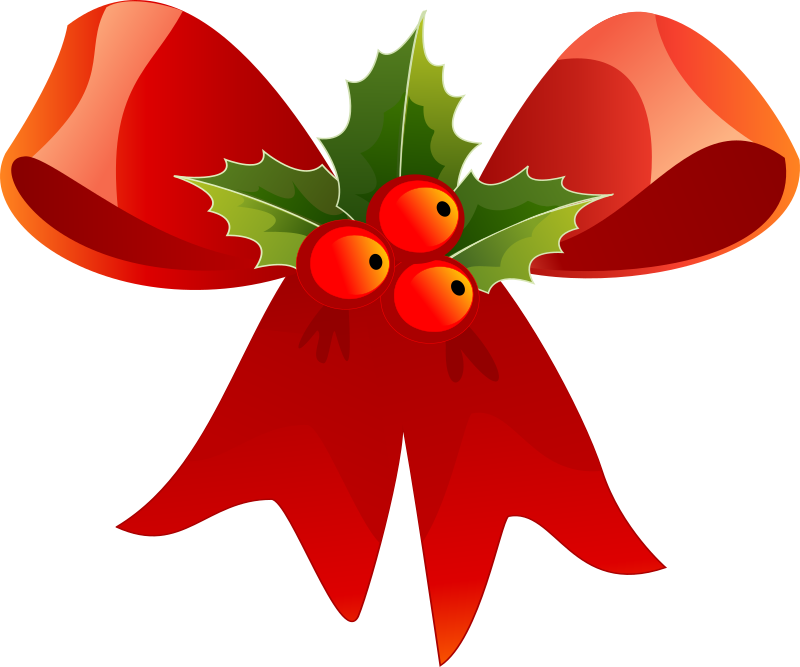 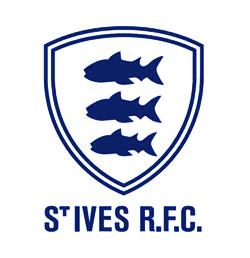 